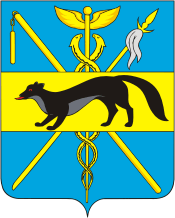 АДМИНИСТРАЦИЯБОГУЧАРСКОГО МУНИЦИПАЛЬНОГО РАЙОНАВОРОНЕЖСКОЙ ОБЛАСТИСовет по противодействию коррупциив Богучарском муниципальном районеР Е Ш Е Н И Еот «05» декабря 2014  года  № __7___г. БогучарО результатах работыправоохранительных органов района по борьбе с коррупционнымипреступлениями         Заслушав информацию начальника отдела МВД России по Воронежской области Попова Александра Викторовича  «О работе отдела ОМВД России по Богучарскому  району по выявлению коррупционных преступлений»,  Совет по противодействию коррупции в Богучарском муниципальном районе                                                        р е ш и л :          1.Принять к сведению информацию начальника отдела МВД России по Воронежской области Попова Александра Викторовича  «О работе отдела ОМВД России по Богучарскому  району по выявлению коррупционных преступлений».2. Органам местного самоуправления Богучарского муниципального района и поселений в рамках исполнения требований Национального плана по противодействию коррупции:2.1.  Усилить работу по противодействию коррупции.2.2.Активизировать работу комиссии по соблюдению требований к служебному поведению и урегулированию конфликта интересов в части выявления и пресечения преступлений коррупционной направленности.2.3. Наладить деловое взаимодействие с институтами гражданского общества, общественными организациями, объединениями предпринимателей.Председатель Совета по противодействию коррупции в Богучарского муниципального  района                                   				             	В.В. Кузнецов                                                                     